Registered Office:  School Lane, Kirkham Street, Somerton, Somerset TA11 7NL15th March, 2016Important Medical Information for ParentsSWINE FLUWe have been notified of a case of swine flu in school so here is some information for you.Symptoms include:a sudden fever – a temperature of 38C (100.4F) or above tiredness aching muscles or joint pain a headache a runny or blocked nose Most people recover within a week, even without special treatment.  The best remedy is to rest at home, keep warm and drink plenty of water to avoid dehydration.  You can take paracetamol or ibuprofen to lower a high temperature and relieve aches.If you are otherwise fit and healthy, there is usually no need to visit your GP if you have flu-like symptoms.  However you should see your GP if you have flu-like symptoms and are at a higher risk of complications of seasonal flu. This includes:children under two years old anyone over the age of 65 pregnant women children and adults with an underlying health condition (particularly long-term heart or respiratory disease) children and adults with weakened immune systems Preventing the spread of fluTo reduce your risk of getting flu or spreading it to other people, you should always:make sure you wash your hands regularly with soap and warm water clean surfaces such as your keyboard, telephone and door handles regularly to get rid of germs use tissues to cover your mouth and nose when you cough or sneeze put used tissues in a bin as soon as possible For more information: www.nhs.ukInfants:Etsome Terrace,Somerton, TA11 6LYTel: 01458 272537office@somerton.somerset.sch.uk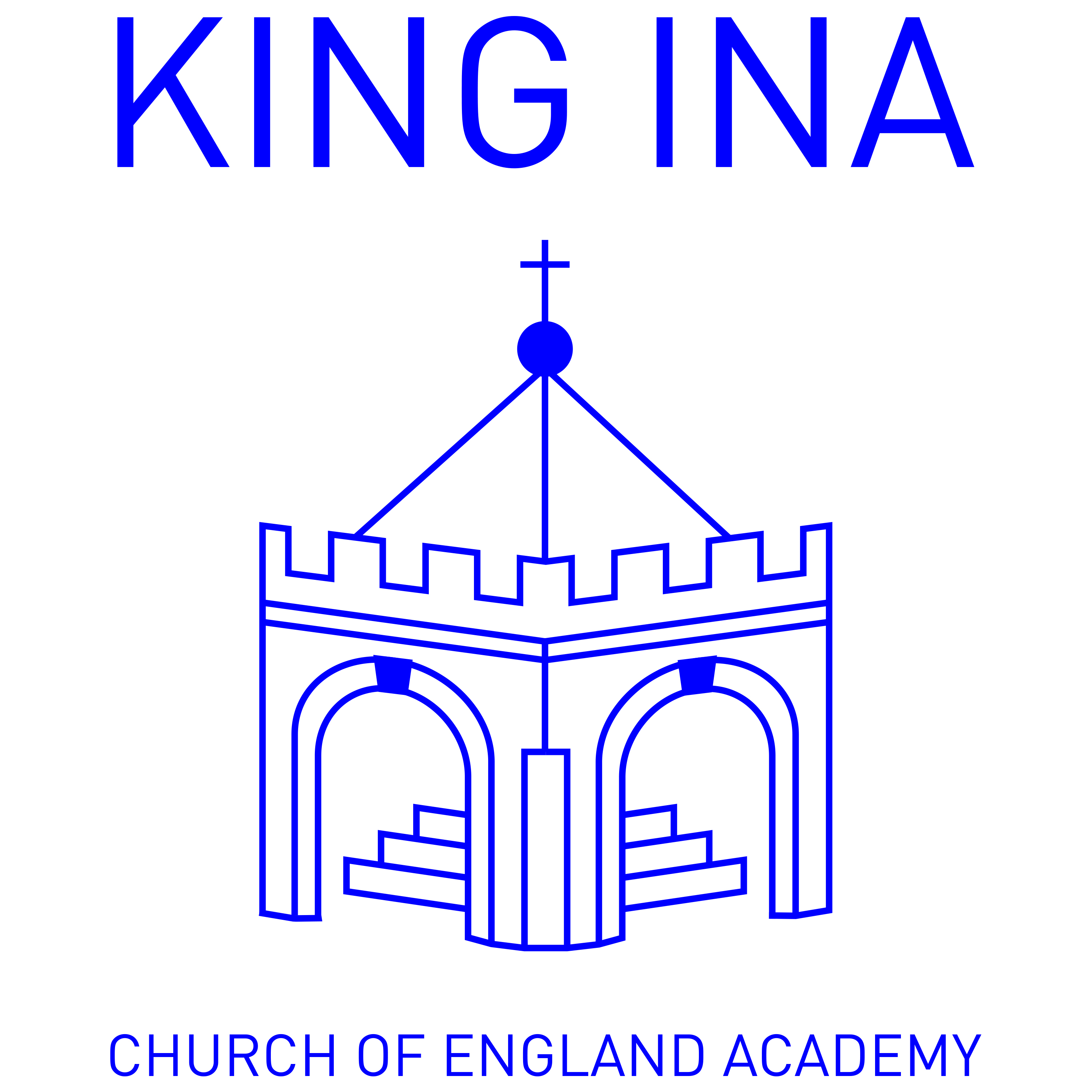 Juniors:School Lane, Kirkham St.,Somerton, TA11 7NLTel: 01458 272587office@monteclefe.somerset.sch.uk